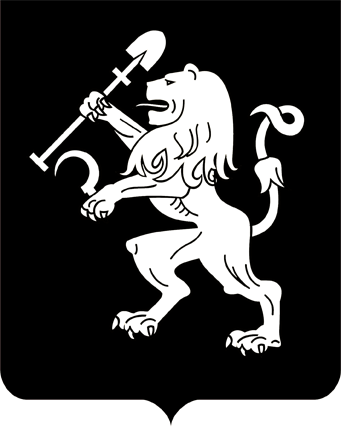 АДМИНИСТРАЦИЯ ГОРОДА КРАСНОЯРСКАРАСПОРЯЖЕНИЕОб организации проведения проверок готовности теплоснабжающих и теплосетевых организаций, потребителей тепловой энергии к отопительному периоду 2018/19 годаВ целях организации проведения проверок готовности к отопительному периоду теплоснабжающих и теплосетевых организаций,                  потребителей тепловой энергии, в соответствии с Правилами оценки                     готовности к отопительному периоду, утвержденными приказом Министерства энергетики Российской Федерации от 12.03.2013 № 103, руководствуясь ст. 41, 58, 59 Устава города Красноярска:1. Департаменту городского хозяйства администрации города, главному управлению образования администрации города, главному управлению социальной защиты населения администрации города, главному управлению культуры администрации города, главному управлению по физической культуре, спорту и туризму администрации города, управлению молодежной политики администрации города,            территориальным подразделениям администрации города образовать комиссии по проверке готовности к отопительному периоду.2. Департаменту городского хозяйства администрации города  обеспечить проведение проверок  теплоснабжающих организаций, теплосетевых организаций и потребителей тепловой энергии – организаций, осуществляющих управление многоквартирными домами.3. Главному управлению образования администрации города  обеспечить проведение проверок потребителей тепловой энергии –            муниципальных учреждений образования.4. Главному управлению социальной защиты населения администрации города обеспечить проведение проверок потребителей тепловой энергии – муниципальных учреждений социального обслуживания населения.5. Главному управлению культуры администрации города  обеспечить проведение проверок потребителей тепловой энергии – муниципальных учреждений культуры.6. Главному управлению по физической культуре, спорту и туризму администрации города обеспечить проведение проверок потребителей тепловой энергии – муниципальных учреждений физической культуры и спорта. 7. Управлению молодежной политики администрации города обеспечить проведение проверок потребителей тепловой энергии –            муниципальных учреждений молодежной политики.8. Территориальным подразделениям администрации города  обеспечить проведение проверок потребителей тепловой энергии (за исключением потребителей, проверку которых обеспечивают департамент городского хозяйства администрации города, главное управление образования администрации города, главное управление социальной защиты населения администрации города, главное управление культуры администрации города, главное управление по физической культуре, спорту и туризму администрации города, управление молодежной политики администрации города), находящихся на территории соответствующих районов города. 9. Обеспечить проведение проверок готовности к отопительному периоду, а также оформление актов проверки готовности к отопи-тельному периоду и выдачу паспортов готовности к отопительному                периоду: потребителей тепловой энергии – до 15.09.2018;теплоснабжающих и теплосетевых организаций – до 01.11.2018.10. Обеспечить предоставление копий актов проверки готовности             к отопительному периоду и паспортов готовности к отопительному           периоду, выданных в отношении потребителей тепловой энергии,                    в электронном виде в департамент городского хозяйства администрации города до 21.09.2018.11. Настоящее распоряжение опубликовать в газете «Городские                новости» и разместить на официальном сайте администрации города.12. Контроль за исполнением настоящего распоряжения возложить на первого заместителя Главы города Логинова В.А.Глава города 							                  С.В. Еремин18.04.2018№ 149-р